Application Form for 
Double Master Degree Program for Public Health 2018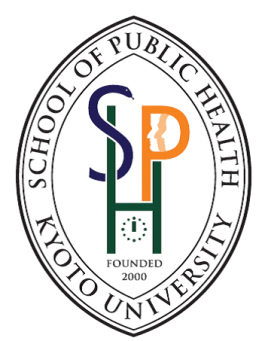 School of Public Health, Graduate School of MedicineKyoto University

Statement of Purpose and Research InterestName:                                    Please fill in the following form in English (200-300 words for each item)Statement of purpose. Why do you want to obtain a double degree? What experience you have in your field? Also, tell us briefly about the research you are conducting at your home university.  Research interest and plan at Kyoto University School of Public Health.Intentions after completing the program. What do you plan to do with your degrees once you have it? What do you have in mind for your career path? 